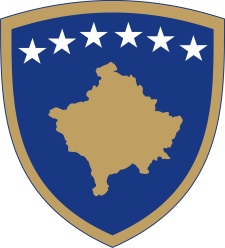 Republika e KosovësRepublika Kosova - Republic of KosovoQeveria - Vlada - Government                            Br. 01/50                Datum: 12.12.2020Na osnovu člana 92. stava 4. i 93. stav (4) Ustava Republike Kosovo, na osnovu člana 4 Uredbe br. 06/2020 o oblastima administrativne odgovornosti Kancelarije premijera i ministarstava, izmenjene i dopunjene Uredbom br. 07/2020, u skladu sa članom 19. Poslovnika Vlade Republike Kosovo br. 09/2011., Vlada Republike Kosovo, na sastanku održanom 21. decembra 2020. godine, je donela sledeću:O D L U K U1. Odobravaju se zapisnici i transkripti sa sastanaka: 34, 36 i 38 Vlade Republike Kosovo.2. Odobravaju se zapisnici sa dopisnih \ elektronskih sastanaka: 35, 37, 39, 41, 42 i 44 Vlade Republike Kosovo.3. Odluka stupa na snagu danom objavljivanja u Službenom listu Republike Kosovo.Avdullah HOTI		___________________Premijer Republike Kosovo  Dostavlja se: 						 Zamenicima Premijera svim ministarstvima  (ministrima )generalnom sekretaru KPR-a  Arhivi VladeRepublika e KosovësRepublika Kosova - Republic of KosovoQeveria - Vlada - Government                            Br. 02/50                Datum: 21.12.2020Na osnovu člana 92. stava 4. i 93. stav (4) Ustava Republike Kosovo, na osnovu člana 4 Uredbe br. 06/2020 o oblastima administrativne odgovornosti Kancelarije premijera i ministarstava, izmenjene i dopunjene Uredbom br. 07/2020, u skladu sa članom 19  Poslovnika Vlade Republike Kosovo br. 09/2011., Vlada Republike Kosovo, na sastanku održanom 21. decembra 2020. godine, je donela sledeću:O D L U K U1. Usvaja se Nacrt zakona o ratifikaciji izmene i dopune Finansijskog sporazuma između Vlade Republike Kosovo i Evropske investicione banke za projekat obnove železničke pruge 10.2. Nacrt zakona iz tačke 1. ove odluke šalje se Skupštini Republike Kosovo na razmatranje i odobrenje.3. Odluka stupa na snagu danom objavljivanja u Službenom listu Republike Kosovo.Avdullah HOTI		___________________Premijer Republike Kosovo  Dostavlja se: 						 zamenicima Premijera svim ministarstvima  (ministrima )generalnom sekretaru KPR-a  Arhivi VladeRepublika e KosovësRepublika Kosova - Republic of KosovoQeveria - Vlada - Government                            Br. 03/50                Datum: 21.12.2020Na osnovu člana 92. stava 4. i 93. stav (4) Ustava Republike Kosovo, na osnovu člana 4 Uredbe br. 06/2020 o oblastima administrativne odgovornosti Kancelarije premijera i ministarstava, izmenjene i dopunjene Uredbom br. 07/2020, u skladu sa članom 19 i Poslovnika Vlade Republike Kosovo br. 09/2011., Vlada Republike Kosovo, na sastanku održanom 21. decembra 2020. godine, je donela sledeću:O D L U K UOdobrava se Nacrt zakona o ratifikaciji Sporazuma između Vlade Republike Kosovo i Vlade Crne Gore u kontekstu pristupanja Evropskoj uniji.Nacrt zakona iz tačke 1. ove odluke šalje se Skupštini Republike Kosovo na razmatranje i odobrenje.Odluka stupa na snagu danom objavljivanja u Službenom listu Republike Kosovo.Avdullah HOTI		___________________Premijer Republike Kosovo  Dostavlja se: 						 zamenicima Premijera svim ministarstvima  (ministrima )generalnom sekretaru KPR-a  Arhivi VladeRepublika e KosovësRepublika Kosova - Republic of KosovoQeveria - Vlada - Government                            Br. 04/50                Datum: 21.12.2020Na osnovu člana 92. stava 4. i 93. stav (4) Ustava Republike Kosovo, na osnovu člana 4 Uredbe br. 06/2020 o oblastima administrativne odgovornosti Kancelarije premijera i ministarstava, izmenjene i dopunjene Uredbom br. 07/2020, u skladu članom 19. Poslovnika Vlade Republike Kosovo br. 09/2011., Vlada Republike Kosovo, na sastanku održanom 21. decembra 2020. godine, je donela sledeću:O D L U K UOdobrava se Nacrt zakona o izmenama i dopunama zakona br. 04/L-159 o ekonomskim zonama.Nacrt zakona iz tačke 1. ove odluke šalje se Skupštini Republike Kosovo na razmatranje i odobrenje.Odluka stupa na snagu danom objavljivanja u Službenom listu Republike Kosovo.  Avdullah HOTI		___________________Premijer Republike Kosovo  Dostavlja se: 						 zamenicima Premijera svim ministarstvima  (ministrima )generalnom sekretaru KPR-a  Arhivi VladeRepublika e KosovësRepublika Kosova - Republic of KosovoQeveria - Vlada - Government                            Br. 05/50                Datum: 21.12.2020Na osnovu člana 92. stava 4. i 93. stav (4) Ustava Republike Kosovo, na osnovu člana 4 Uredbe br. 06/2020 o oblastima administrativne odgovornosti Kancelarije premijera i ministarstava, izmenjene i dopunjene Uredbom br. 07/2020, u skladu sa članom 19. Poslovnika Vlade Republike Kosovo br. 09/2011., Vlada Republike Kosovo, na sastanku održanom 21. decembra 2020. godine, je donela sledeću:O D L U K UOdobrava se Nacrt zakona o Kosovskoj filharmoniji, Kosovskoj operi i Kosovskom nacionalnom baletu.Nacrt zakona iz tačke 1. ove odluke šalje se Skupštini Republike Kosovo na razmatranje i odobrenje.Odluka stupa na snagu danom objavljivanja u Službenom listu Republike Kosovo.  Avdullah HOTI		___________________Premijer Republike Kosovo  Dostavlja se: 						 zamenicima Premijera svim ministarstvima  (ministrima )generalnom sekretaru KPR-a  Arhivi VladeRepublika e KosovësRepublika Kosova - Republic of KosovoQeveria - Vlada - Government                            Br. 06/50                Datum: 21.12.2020Na osnovu člana 92. stava 4. i 93. stav (4) Ustava Republike Kosovo,člana Zakona 16 Br. 03/L-159 o Agenciji za borbu protiv Korrupcije, na osnovu člana 4 Uredbe br. 06/2020 o oblastima administrativne odgovornosti Kancelarije premijera i ministarstava, izmenjene i dopunjene Uredbom br. 07/2020, u skladu sa članom 19. Poslovnika Vlade Republike Kosovo br. 09/2011., Vlada Republike Kosovo, na sastanku održanom 21. decembra 2020. godine, je donela sledeću:O D L U K UUsvaja se Strategija za borbu protiv korupcije i Akcioni plan 2021-2023.Obavezuju se sve institucije pomenute u Strategiji za borbu protiv korupcije i Akcionom planu 2021-2023, na sprovođenje iste.Obaveyuje se generalni sekretar Kancelarije Premijera da Nacrt zakona iz tačke 1. ove odluke prosledi Skupštini Republike Kosovo na razmatranje i odobrenje. Odluka stupa na snagu danom objavljivanja u Službenom listu Republike Kosovo.  Avdullah HOTI		___________________Premijer Republike Kosovo  Dostavlja se: 						 Zamenicima Premijera svim ministarstvima  (ministrima )generalnom sekretaru KPR-a  Arhivi VladeRepublika e KosovësRepublika Kosova - Republic of KosovoQeveria - Vlada - Government                               Br. 07/50                Datum: 21.12.2020Na osnovu člana 92 stav 4 i člana 93 stav (4) Ustava Republike Kosovo, člana 7 i člana 24A, stav 1, zakona br. 07/L-014 o izmeni i dopuni zakona br. 07/L-001 o budžetskim izdvajanjima za budžet Republike Kosovo za 2020. godinu, na osnovu člana 4. Uredbe br. 06/2020 o oblastima administrativne odgovornosti Kancelarije premijera i ministarstava, izmenjene i dopunjene Uredbom br. 07/2020, u skladu sa Programom Vlade Republike Kosovo za godine 2020-2023, usvojenim Odlukom Vlade br. 01/02 od 05.06.2020, shodno odluci br. 01/23 od 13.08.2020 godine Vlade Republike Kosovo, u skladu sa članom 19 Poslovnika Vlade Republike Kosovo br. 09/2011, Vlada Republike Kosovo, na sastanku održanom dana 21. decembra 2020. godine, donela sledeću: O D L U K U1. Odobrava se zamena budžetskih izdvajanja između izvora finansiranja i prenosa troškova u iznosu od dvadeset osam miliona sto sedamdeset i šest hiljada četiri stotine osamdeset evra i pedeset centi (28.176.480,50 evra), na osnovu člana 7. Zakona br. 07/L-014 o izmeni i dopuni zakona br. 07/L-001 o budžetskim izdvajanjima za budžet Republike Kosovo za 2020. godinu, za projekat „Hitni projekat Covid-19 za Kosovo“ sa Međunarodnom asocijacijom za razvoj, radi nadoknade troškova nastalih na ime zajma za fiskalne mere 1.1 i 1.15 predviđenih  u hitnom fiskalnom paketu.2. Olaščuje se Ministarstvo finansija: Odeljenje za budžet i trezor, da izvrše zamenu budžetska izdvajanja izvora finansiranja - smanjenje državnih grantova (fond 10) i povećanje izvora finansiranja iz zaduživanja (fond 04), na zahtev Ministarstva rada i socijalnog staranja sa šifrom - 209, iz kategorije izdataka „Subvencije i transferi“ iz podprograma šifra 00500 - Socijalna pomoć u iznosu od 27.948.110 evra, i iz podprograma šifra 01600 - Bankarske provizije za plaćanje šema u iznosu od 228.370,50 evra. Izvori finansiranja granta Vlade (fond 10) u fondu zaduživanja (fond 04), nakon prenosa sredstava, sredstva ostaju slobodna i postaju deo upotrebljivog salda banke.3. Ministarstvo finansija i Ministarstvo rada i socijalnog staranja dužni su da sprovedu ovu odluku.4. Odluka stupa na snagu danom objavljivanja u Službenom listu Republike Kosovo.Avdullah HOTI		___________________Dostavlja se: 						Premijer Republike Kosovo  zamenicima Premijera svim ministarstvima  (ministrima )generalnom sekretaru KPR-a  Arhivi VladeRepublika e KosovësRepublika Kosova - Republic of KosovoQeveria - Vlada - Government                               Br. 08/50                Datum: 21.12.2020Na osnovu člana 92 stav 4 i člana 93 stav (4) Ustava Republike Kosovo, člana 7 i člana 24A, stav 1, zakona br. 07/L-014 o izmeni i dopuni zakona br. 07/L-001 o budžetskim izdvajanjima za budžet Republike Kosovo za 2020. godinu, na osnovu člana 4. Uredbe br. 06/2020 o oblastima administrativne odgovornosti Kancelarije premijera i ministarstava, izmenjene i dopunjene Uredbom br. 07/2020, u skladu sa Programom Vlade Republike Kosovo za godine 2020-2023, usvojenim Odlukom Vlade br. 01/02 od 05.06.2020, shodno odluci br. 01/23 od 13.08.2020 godine Vlade Republike Kosovo, u skladu sa članom 19 Poslovnika Vlade Republike Kosovo br. 09/2011, Vlada Republike Kosovo, na sastanku održanom dana 21. decembra 2020. godine, donela sledeću: O D L U K U1. Odobrava se zamena budžetskih izdvajanja između izvora finansiranja i prenosa troškova u iznosu od sedamnaest miliona trideset četiri hiljade sedamsto četrdeset četiri evra i osam centi (17.034.744,08 evra), na osnovu člana 7. Zakona br. 07/L-014 o izmeni i dopuni zakona br. 07 / L-001 o budžetskim aproprijacijama za budžet Republike Kosovo za 2020. godinu, za projekat „Instrument za finansiranje javnog sektora za hitno reagovanje na COVID-19“ kod Razvojne banke Saveta Evrope, radi nadoknade troškova nastalih u ime zajma za fiskalne mere 1.6 i 1.7 predviđene u vanrednom fiskalnom paketu i izdatke po Planu pripravnosti, prema tabelama priloženim uz ovu odluku.2. Zamena budžetskih raspodela između izvora finansiranja i prenos troškova iz tačke 1. ove odluke, vrši se za sledeće budžetske organizacije: Ministarstvo zdravlja, Univerzitetska Klinička, bolnička služba Kosova, Ministarstvo ekonomije i životne sredine, Ministarstvo rada i socijalnog staranja i opštine kao nosioci ili korisnici projekta.3. U skladu sa tačkama 1. i 2. ove odluke, Ministarstvo finansija je ovlašćeno: Odeljenje za budžet i Trezor, da  izvrši zamenu budžetska izdvajanja izvora finansiranja - smanjenje Vladinog granta  (fond 10) i povećanje izvora finansiranja iz zaduživanja (fond 04) za sve budžetske organizacije. Sredstva vladinog granta (10), nakon prenosa troškova, ostaju slobodna i postaju deo korisnog salda banke.4. Za ostvarivanje svrhe prema tačkama 1. i 2. ove odluke, Ministarstvo zdravlja predstavlja opštine koje imaju koristi od projekta u pogledu zahteva u procesu isplate kredita.5. Ministarstvo finansija, Ministarstvo zdravlja i sve budžetske organizacije su odgovorne za sprovođenje ove odluke.Odluka stupa na snagu danom objavljivanja u Službenom listu Republike Kosovo.Avdullah HOTI		___________________Dostavlja se: 						Premijer Republike Kosovo  zamenicima Premijera svim ministarstvima  (ministrima )generalnom sekretaru KPR-a  Arhivi VladeRepublika e KosovësRepublika Kosova - Republic of KosovoQeveria - Vlada - Government                            Br. 09/50                Datum: 21.12.2020Na osnovu člana 92. stava 4. i 93. stav (4) Ustava Republike Kosovo, člana 15 stav 3 Zakona br. 07/L-001 o budžetskim izdvajanjima za budžet Republike Kosovo za 2020. godinu, na osnovu člana 4 Uredbe br. 06/2020 o oblastima administrativne odgovornosti Kancelarije premijera i ministarstava, izmenjene i dopunjene Uredbom br. 07/2020, u skladu sa članom 17 i članom 19. Poslovnika Vlade Republike Kosovo br. 09/2011., Vlada Republike Kosovo, na sastanku održanom 21. decembra 2020. godine, je donela sledeću:O D L U K U1. Odobrava se zahtev Ministarstva finansija za uštede, izdvajanja i prilagođavanja u rashodnim kategorijama budžetskih organizacija za 2020. godinu, prema priloženim tabelama: Tabele štednje, tabela raspodele i tabela prilagođavanja.2. Sredstva dodeljena prema ovoj odluci u iznosu od petsto hiljada evra (500.000 €) u kategoriji izdataka „Subvencije i transferi“ u podprogramu Trezora kod 11200, u okviru Ministarstva finansija, prenose se iz Trezora u Kosovski fond za Kreditne garancije.3. Ministarstvo finansija je dužno da sprovede ovu odluku.4. Odluka stupa na snagu danom objavljivanja u Službenom listu Republike KosovoAvdullah HOTI		___________________Premijer Republike Kosovo  Dostavlja se: 						 Zamenicima Premijera svim ministarstvima  (ministrima )generalnom sekretaru KPR-a  Arhivi VladeRepublika e KosovësRepublika Kosova - Republic of KosovoQeveria - Vlada - Government                            Br. 10/50                Datum: 21.12.2020Na osnovu člana 92. stava 4. i 93. stav (4) Ustava Republike Kosovo, člana 15 stav 3 Zakona br. 07/L-001 o budžetskim izdvajanjima za budžet Republike Kosovo za 2020. godinu, na osnovu člana 4 Uredbe br. 06/2020 o oblastima administrativne odgovornosti Kancelarije premijera i ministarstava, izmenjene i dopunjene Uredbom br. 07/2020, u skladu sa članom 19. Poslovnika Vlade Republike Kosovo br. 09/2011., Vlada Republike Kosovo, na sastanku održanom 21. decembra 2020. godine, je donela sledeću:O D L U K UOdobrava se zahtev opštine Prizren za prenos budžetskih sredstava Ministarstvu ekonomije i životne sredine (MEŽS) u iznosu od devetsto trideset i jedne hiljade i petsto trideset sedam evra i dvadeset četiri centa (931.537,24 €), za izmirenje obaveza opštine Prizren u vezi sa projektom Postrojenje za prečišćavanje otpadnih voda ”Faza V.Finansijska sredstva iz tačke 1. ove odluke preuzima opština Prizren sa šifrom 622, iz kategorije izdataka „Kapitalni izdaci“ izvor finansiranja vladinih grantova sa šifrom 10 iz projekata i potprograma prema priloženoj tabeli.Finansijska sredstva iz tačke 1. ove odluke prenose se na MEŽS, u potprogramu „Voda i otpad“ sa kodom 22500 u kategoriji izdataka „Subvencije i transferi“.MEŽS je dužno da se na osnovu ove odluke prenesu ova sredstva iz MEŽS, na poseban projektni račun RKV "Južni Hidroregion"A.D. Prizren za izmirivanje obaveza u vezi sa projektom „Postrojenje za prečišćavanje otpadnih voda“ V faza sufinansiranim zajedno sa Nemačkom razvojnom bankom (KfV).Odluka stupa na snagu danom objavljivanja u Službenom listu Republike Kosovo.Avdullah HOTI		___________________Premijer Republike Kosovo  Dostavlja se: 						 Zamenicima Premijera svim ministarstvima  (ministrima )generalnom sekretaru KPR-a  Arhivi VladeRepublika e KosovësRepublika Kosova - Republic of KosovoQeveria - Vlada - Government                            Br. 11/50                Datum: 21.12.2020Na osnovu člana 92. stava 4. i 93. stav (4) Ustava Republike Kosovo, člana 15 stav 3 Zakona br. 07/L-001 o budžetskim izdvajanjima za budžet Republike Kosovo za 2020. godinu, na osnovu člana 4 Uredbe br. 06/2020 o oblastima administrativne odgovornosti Kancelarije premijera i ministarstava, izmenjene i dopunjene Uredbom br. 07/2020, u skladu sa članom 19. Poslovnika Vlade Republike Kosovo br. 09/2011., Vlada Republike Kosovo, na sastanku održanom 21. decembra 2020. godine, je donela sledeću:O D L U K U1. Odobrava se zahtev opštine Đakovica za prenos budžetskih sredstava Ministarstvu ekonomije i zaštite životne sredine (MEŽS) u iznosu od dvesta sedamdeset pet hiljada pedeset sedam evra (275.057 €), za izmirenje obaveza opštine Đakovica u vezi sa projektom “ Postrojenje otpadnih voda.2. Finansijska sredstva iz tačke 1. ove odluke će biti preuzeta od opštine Đakovica sa šifrom 632, iz kategorije izdataka „Kapitalni izdaci“ izvor finansiranja vladinih grantova sa šifrom 10 iz projekata i potprograma prema priloženoj tabeli.3. Finansijska sredstva iz tačke 1. ove odluke prenose se na MEŽS, u potprogramu „Voda i otpad“ sa kodom 22500 u kategoriji izdataka „Subvencije i transferi“.4. MEŽS je dužno da na osnovu ove odluke prenese ova finansijska sredstva sa MEŽS, na poseban projektni račun u RKV Đakovica  A.D. za izmirenje obaveza u vezi sa projektom „Postrojenje otpadnih voda“ zajedno sa Nemačkom razvojnom bankom (KfV).5. Odluka stupa na snagu danom objavljivanja u Službenom listu Republike Kosovo.Avdullah HOTI		___________________Premijer Republike Kosovo  Dostavlja se: 						 Zamenicima Premijera svim ministarstvima  (ministrima )generalnom sekretaru KPR-a  Arhivi VladeRepublika e KosovësRepublika Kosova - Republic of KosovoQeveria - Vlada - Government                                Br. 12/50                Datum: 21.12.2020Na osnovu člana 92. stava 4. i 93. stav (4) Ustava Republike Kosovo, na osnovu člana 4 Uredbe br. 06/2020 o oblastima administrativne odgovornosti Kancelarije premijera i ministarstava, izmenjene i dopunjene Uredbom br. 07/2020, u skladu sa članom 17 i članom 19. Poslovnika Vlade Republike Kosovo br. 09/2011., Vlada Republike Kosovo, na sastanku održanom 21. decembra 2020. godine, je donela sledeću:O D L U K U1. O osnivanju Sekretarijata za praćenje i koordinaciju sprovođenja aktivnosti, iz matrice politika (koja je sastavni deo ove Odluke) koja operacionalizuje opredeljenja Vlade Kosova za reforme kao preduslov za sprovođenje „Javnih finansija Kosova i Razvoj finansijske politike (u daljem tekstu RFP) “sa Svetskom bankom.2. Sekretarijat se sastoji od sledećeg:2.1. Ministar Ministarstva finansija - predsedavajući Sekretarijata;2.2. Ministar Ministarstva ekonomije i životne sredine;2.3. Ministar trgovine i industrije;2.4. Ministar rada i socijalnog staranja;2.5. Ministar Ministarstva poljoprivrede, šumarstva i ruralnog razvoja;2.6. Direktor pravne kancelarije, Kancelarija premijera Kosova;2.7. Direktor Kancelarije za strateško planiranje, Kancelarije premijera Kosova;2.8. Generalni direktor trezora, Ministarstvo finansija;2.9. Direktor Odeljenja za budžet, Ministarstvo finansija;2:10. Direktor pravnog odeljenja, Ministarstvo finansija;2:11. Direktor Odeljenja za ekonomsku politiku, javnu politiku i međunarodnu finansijsku saradnju, Ministarstvo finansija.3. Predsedavajući Sekretarijata je dužan da saziva sastanke na redovnoj mesečnoj osnovi kako bi nadgledao sprovođenje odgovarajućih aktivnosti definisanih u matrici politika koja je deo ove odluke. Predstavnici Svetske banke mogu biti pozvani na sastanke po potrebi radi pružanja podrške i pojašnjenja o sprovođenju aktivnosti.4. Sva resorna ministarstva su dužna da sprovode aktivnosti definisane odgovarajućom matricom koja je sastavni deo ove odluke. Da bi se olakšala primena, resorna ministarstva će odrediti osobe za kontakt, koje će raditi u koordinaciji sa radnom grupom  RFP-a koju je uspostavilo Ministarstvo finansija, i podnosiće mesečne izveštaje Ministarstvu finansija u kontaktnoj tački RFP.5. Sekretarijat ima mandat da u skladu s’ tim ažurira matricu politika.6. Stupanjem na snagu ove odluke, ukida se Vladina odluka br. 12/96 od: 02.04.2019.7. Odluka stupa na snagu danom objavljivanja u Službenom listu Republike Kosovo.Avdullah HOTI		___________________Dostavlja se: 						Premijer Republike Kosovo  zamenicima Premijera svim ministarstvima  (ministrima )generalnom sekretaru KPR-a  Arhivi VladeRepublika e KosovësRepublika Kosova - Republic of KosovoQeveria - Vlada - Government                                Br. 13/50                Datum: 21.12.2020Na osnovu člana 92. stava 4. i 93. stav (4) Ustava Republike Kosovo, člana 4, stav 3, člana 12 i 22 Zakona br. 05/L-079 o strateškim investicijama, na osnovu člana 4 Uredbe br. 06/2020 o oblastima administrativne odgovornosti Kancelarije premijera i ministarstava, izmenjene i dopunjene Uredbom br. 07/2020, u skladu sa članom 17 i članom 19. Poslovnika Vlade Republike Kosovo br. 09/2011., Vlada Republike Kosovo, na sastanku održanom 21. decembra 2020. godine, je donela sledeću:O D L U K U1. Usvaja se preporuka Međuministarske komisije za strateška ulaganja za dodeljivanje statusa strateškog investitora za subjekat ulaganja „MOXICO LUMA KOSOVA MINING L.L.C“, br. 8628, od 19.11.2020.2. Naziv investicionog projekta „VICIANUM MINING PROJECT“.3. Vrednost strateškog investicionog kapitala iznosi 45,080,383.68 € u periodu od pet (5) godina.4. Ime investitora je „MOXICO LUMA KOSOVA MINING L.L.C“.5. Investicioni projekat je privatni projekat.6. Strateško ulaganje biće realizovano u Mitrovici i Vučitrnu, u selima: Gumnište, Vlahi i Karača.7. Imovina na kojoj će se izvršiti strateška investicija su Ministarstvo poljoprivrede, šumarstva i ruralnog razvoja, odnosno Kosovska agencija za šume, lokalne i centralne javne vlasti, kao i privatna svojina.8. Među-ministarska komisija za strateška ulaganja je ovlašćena da pregovara o sporazumu sa investicionim entitetom „MOXICO LUMA KOSOVA MINING L.L.C“.9. Generalni sekretar Vlade je dužan da odluku prosledi Skupštini u skladu sa Zakonom br. 05/L-079 o strateškim ulaganjima.10. Odluka stupa na snagu danom objavljivanja u Službenom listu Republike Kosovo.O b r a z l o ž e nj eNa osnovu preporuke Operativne grupe za razmatranje i ocenu dokumentacije podnosioca zahteva-investicionog subjekta „MOXICO LUMA KOSOVA MINING L.L.C“ sa br. Ref. 6481, od 23.09.2020 i preporuke br. 8628, od 19.11.2020, Međuministarske komisije za strateška ulaganja, koja je zaključila da je investicioni subjekt „MOXICO LUMA KOSOVA MINING L.L.C“ ispunio sve uslove i kriterijume utvrđene Zakonom br. 05/L-079 o strateškim ulaganjima i administrativnim uputstvima (VRK) br. 15/2018 o načinu i metodama verifikacije ispunjenosti kriterijuma za utvrđivanje statusa strateškog investitora, odlučeno je kao u dispozitivu ove odluke.11. Odluka stupa na snagu danom objavljivanja u Službenom listu Republike Kosovo.Avdullah HOTI		___________________Dostavlja se: 						Premijer Republike Kosovo  zamenicima Premijera svim ministarstvima  (ministrima )generalnom sekretaru KPR-a  Arhivi VladeRepublika e KosovësRepublika Kosova - Republic of KosovoQeveria - Vlada - Government                            Br. 14/50                Datum: 21.12.2020Na osnovu člana 92. stava 4. i 93. stav (4) Ustava Republike Kosovo, na osnovu člana 4 Uredbe br. 06/2020 o oblastima administrativne odgovornosti Kancelarije premijera i ministarstava, izmenjene i dopunjene Uredbom br. 07/2020, u skladu sa članom 19. Poslovnika Vlade Republike Kosovo br. 09/2011., shodno članu 1. stav 1.5 Vladine odluke br. 10/33 od 28.09.2020, Vlada Republike Kosovo, na sastanku održanom 21. decembra 2020. godine, je donela sledeću:O D L U K U1. Odobreni su kriterijumi za podršku javnim preduzećima u podprogramu Jedinica za politiku i nadzor javnih preduzeća sa kodom 23300, kategorija rashoda „Subvencije i transferi“ u sprovođenju mera Vlade Republike Kosovo, u skladu sa Programom ekonomskog oporavka. 2. Ministarstvo ekonomije i zaštite životne sredine je dužno da sprovede ovu odluku.3. Deo ove odluke su relevantni kriterijumi za sprovođenje mera u skladu sa Programom ekonomskog oporavka.4. Odluka stupa na snagu danom objavljivanja u Službenom listu Republike Kosovo..  Avdullah HOTI		___________________Premijer Republike Kosovo  Dostavlja se: 						 Zamenicima Premijera svim ministarstvima  (ministrima )generalnom sekretaru KPR-a  Arhivi VladeRepublika e KosovësRepublika Kosova - Republic of KosovoQeveria - Vlada - Government                            Br. 15/50                Datum: 21.12.2020Na osnovu člana 92. stava 4. i 93. stav (4) Ustava Republike Kosovo, na osnovu člana 4 Uredbe br. 06/2020 o oblastima administrativne odgovornosti Kancelarije premijera i ministarstava, izmenjene i dopunjene Uredbom br. 07/2020, u skladu sa članom 19. Poslovnika Vlade Republike Kosovo br. 09/2011., Vlada Republike Kosovo, na sastanku održanom 21. decembra 2020. godine, je donela sledeću:O D L U K U1. Odobren je Konceptni dokument o klimatskim promenama.2. Ministarstvo ekonomije i zaštite životne sredine i druge nadležne institucije dužne su da sprovedu ovu odluku, u skladu sa Poslovnikom Vlade.3. Odluka stupa na snagu danom objavljivanja u Službenom listu Republike Kosovo.  Avdullah HOTI		___________________Premijer Republike Kosovo  Dostavlja se: 						 Zamenicima Premijera svim ministarstvima  (ministrima )generalnom sekretaru KPR-a  Arhivi VladeRepublika e KosovësRepublika Kosova - Republic of KosovoQeveria - Vlada - Government                            Br. 16/50                Datum: 21.12.2020Na osnovu člana 92. stava 4. i 93. stav (4) Ustava Republike Kosovo, člana 7 stav 5. Zakona br. 04/L-052 o međunardonim sporazumima na osnovu člana 4 Uredbe br. 06/2020 o oblastima administrativne odgovornosti Kancelarije premijera i ministarstava, izmenjene i dopunjene Uredbom br. 07/2020, u skladu sa članom 19. Poslovnika Vlade Republike Kosovo br. 09/2011., Vlada Republike Kosovo, na sastanku održanom 21. decembra 2020. godine, je donela sledeću:O D L U K U1. Odobrava se predlog Ministarstva obrazovanja i nauke da se od predsednika Republike Kosovo zatraži ovlašćenje ministra obrazovanja i nauke za potpisivanje sporazuma o finansiranju i usmeravanju sprovođenja projekta Heras + / visoko obrazovanje, istraživanje i primenjena nauka na Kosovu između Ministarstva obrazovanja i nauke i Austrijske razvojne agencije - ADA.2. Predsedniku Republike Kosova preporučuje se da ovlasti ministra obrazovanja i nauke da potpiše sporazum iz tačke 1. ove odluke, u skladu sa Zakonom o međunarodnim ugovorima.3. Odluka stupa na snagu danom objavljivanja u Službenom listu Republike KosovoAvdullah HOTI		___________________Premijer Republike Kosovo  Dostavlja se: 						 Zamenicima Premijera svim ministarstvima  (ministrima )generalnom sekretaru KPR-a  Arhivi VladeRepublika e KosovësRepublika Kosova - Republic of KosovoQeveria - Vlada - Government                            Br. 17/50                Datum: 21.12.2020Na osnovu člana 92. stava 4. i 93. stav (4) Ustava Republike Kosovo, člana 7 stav 5. Zakona br. 04/L-052 o međunardonim sporazumima na osnovu člana 4 Uredbe br. 06/2020 o oblastima administrativne odgovornosti Kancelarije premijera i ministarstava, izmenjene i dopunjene Uredbom br. 07/2020, u skladu sa članom 19. Poslovnika Vlade Republike Kosovo br. 09/2011., Vlada Republike Kosovo, na sastanku održanom 21. decembra 2020. godine, je donela sledeću:O D L U K U1. Odobrava se predlog Ministarstva zdravlja da se od predsednika Republike Kosovo zahteva ovlašćenje ministra zdravlja za potpisivanje amandmana 02 Bilateralnog sporazuma između Vlade Republike Kosovo i Vlade Velikog vojvodstva Luksemburg o projektu saradnje za Razvoj Ksv / 017: Program zdravstvene podrške na Kosovu, faza II.2. Predsedniku Republike Kosovo se preporučuje da ovlasti ministra zdravlja da potpiše sporazum iz tačke 1. ove odluke u skladu sa Zakonom o međunarodnim ugovorima.3. Odluka stupa na snagu danom objavljivanja u Službenom listu Republike KosovoAvdullah HOTI		___________________Premijer Republike Kosovo  Dostavlja se: 						 Zamenicima Premijera svim ministarstvima  (ministrima )generalnom sekretaru KPR-a  Arhivi VladeRepublika e KosovësRepublika Kosova - Republic of KosovoQeveria - Vlada - Government                            Br. 18/50                Datum: 21.12.2020Na osnovu člana 92. stava 4. i 93. stav (4) Ustava Republike Kosovo, člana 7 stav 5. Zakona br. 04/L-052 o međunardonim sporazumima na osnovu člana 4 Uredbe br. 06/2020 o oblastima administrativne odgovornosti Kancelarije premijera i ministarstava, izmenjene i dopunjene Uredbom br. 07/2020, u skladu sa članom 19. Poslovnika Vlade Republike Kosovo br. 09/2011., Vlada Republike Kosovo, na sastanku održanom 21. decembra 2020. godine, je donela sledeću:O D L U K U1. Inicijativa za zaključivanje Sporazuma između Vlade Republike Kosovo i Vlade Republike Severne Makedonije za zajedničke granične prelaze „Elez Han - Blace“ i „Globočice - Jažince“ se u načelu odobrava.2. Tokom pregovora o ovom sporazumu, Ministarstvo unutrašnjih poslova je dužno da postupi u skladu sa odredbama Ustava Republike Kosovo, Zakonom o međunarodnim ugovorima i drugim zakonskim odredbama na snazi.3. Odluka stupa na snagu danom objavljivanja u Službenom listu Republike KosovoAvdullah HOTI		___________________Premijer Republike Kosovo  Dostavlja se: 						 Zamenicima Premijera svim ministarstvima  (ministrima )generalnom sekretaru KPR-a  Arhivi VladeRepublika e KosovësRepublika Kosova - Republic of KosovoQeveria - Vlada - Government                            Br. 19/50                Datum: 21.12.2020Na osnovu člana 92. stava 4. i 93. stav (4) Ustava Republike Kosovo, člana 7 stav 5. Zakona br. 04/L-052 o međunardonim sporazumima na osnovu člana 4 Uredbe br. 06/2020 o oblastima administrativne odgovornosti Kancelarije premijera i ministarstava, izmenjene i dopunjene Uredbom br. 07/2020, u skladu sa članom 19. Poslovnika Vlade Republike Kosovo br. 09/2011., Vlada Republike Kosovo, na sastanku održanom 21. decembra 2020. godine, je donela sledeću:O D L U K U1. Inicijativa za zaključivanje Sporazuma o saradnji u turizmu između Vlade Republike Kosovo i Vlade Republike Severne Makedonije se u načelu odobrava.2. Tokom pregovora o ovom sporazumu, Ministarstvo trgovine i industrije dužno je da postupi u skladu sa odredbama Ustava Republike Kosovo, Zakonom o međunarodnim ugovorima i drugim važećim zakonskim odredbama.3. Odluka stupa na snagu danom objavljivanja u Službenom listu Republike KosovoAvdullah HOTI		___________________Premijer Republike Kosovo  Dostavlja se: 						 Zamenicima Premijera svim ministarstvima  (ministrima )generalnom sekretaru KPR-a  Arhivi Vlade